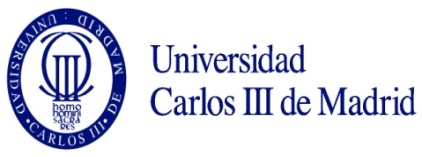 En _______________________,           de                              de 20___(firma)DIRIGIDO AL DEFENSOR UNIVERSITARIOLos datos  personales recogidos serán incorporados y tratados en el fichero “Defensor Universitario” cuya finalidad es la tramitación y gestión de las actuaciones del Defensor Universitario. El fichero está inscrito en el Registro de Ficheros de Datos Personales de la Agencia Española de Protección de Datos. Los datos personales no podrán ser cedidos a terceros excepto en aquellos casos previstos en la Ley. El órgano responsable del fichero es el propio Defensor Universitario de la Universidad Carlos III de Madrid, y la dirección donde el interesado podrá ejercer los derechos de acceso, rectificación, cancelación y oposición ante el mismo es Universidad Carlos III de Madrid, c/ Madrid, 126, 28903 Getafe. Todo lo cual se informa en cumplimiento del artículo 5 de la Ley Orgánica 15/1999, de 13 de diciembre, de Protección de Datos de Carácter Personal.FORMULARIO DE QUEJADATOS PERSONALES:DATOS PERSONALES:DATOS PERSONALES:DATOS PERSONALES:DATOS PERSONALES:DATOS PERSONALES:DATOS PERSONALES:DATOS PERSONALES:Nombre y Apellidos:Nombre y Apellidos:Nombre y Apellidos:Nombre y Apellidos:Nombre y Apellidos:Nombre y Apellidos:DNI (o núm. de pasaporte):DNI (o núm. de pasaporte):Dirección a efectos de notificación:Dirección a efectos de notificación:Dirección a efectos de notificación:Dirección a efectos de notificación:C.P.:C.P.:Población:Población:Teléfono móvil:Teléfono móvil:Teléfono móvil:Dirección electrónica:Dirección electrónica:Dirección electrónica:Dirección electrónica:Dirección electrónica:(marcar lo que corresponda):(marcar lo que corresponda):(marcar lo que corresponda):(marcar lo que corresponda):(marcar lo que corresponda):(marcar lo que corresponda):(marcar lo que corresponda):(marcar lo que corresponda): ⁫ Estudiante Titulación:Titulación:Titulación:Titulación:Campus: Campus: Curso:  ⁪  Personal de Administración y Servicios ⁪  Personal de Administración y ServiciosUnidad o Servicio:Unidad o Servicio:Unidad o Servicio:Unidad o Servicio:Unidad o Servicio:Unidad o Servicio: ⁪  Personal Docente e Investigador ⁪  Personal Docente e InvestigadorDepartamento:Departamento:Departamento:Departamento:Departamento:Departamento:EXPONGO:Que:Lo que acredito con la documentación anexa, que se relaciona a continuación (si procede):SOLICITO:Que: